САРКИСЯН Ж.П.АННОТАЦИЯ РАБОЧЕЙ ПРОГРАММЫ УЧЕБНОЙ ДИСЦИПЛИНЫ«ТЕОРИЯ перевода»Направление подготовки: 035700.62-ЛингвистикаКвалификация (степень) выпускника:БакалаврФорма обученияОчнаяСочи2014Автор составитель:Саркисян Жанна Петровна, к.ф.н., ст. преподаватель кафедры Лингвистики и международного права филиала РГСУ в г. СочиРецензенты:Рецензенты:Каплина Л.Ю., к.пед.н., доцент кафедры общих профессиональных дисциплин  МАДИДацун Н.А., к.пед.н.,  преподаватель кафедры лингвистики и международного права филиала РГСУ в г. СочиУтверждена решением заседания кафедры экономики и информатикиОт «29» августа 2014 г (Протокол № 1)Зам. директора/_____________/   /Ефименко Е.Н./1. Цели освоения дисциплины В результате освоения данной дисциплины студент приобретает знания, умения и навыки, обеспечивающие достижение целей Ц1 и Ц5 основной образовательной программы «Перевод и переводоведение». Дисциплина нацелена на подготовку студентов к: 1. осуществлению различных форм межкультурного взаимодействия в целях обеспечения сотрудничества при решении профессиональных задач;2.организации профессиональной деятельности в области перевода, межкультурной и технической коммуникации, самостоятельной оценке ее результатов;3.качественному осуществлению всех видов перевода, предпереводческого анализа текста, а также послепереводческого саморедактирования и контрольного редактирование текста перевода;4.научно-исследовательской деятельности в области теории перевода и межкультурной коммуникации.2. Место дисциплины в структуре ООП Дисциплина «Теория перевода» относится к специальным дисциплинам профессионального цикла (С3.Б4.). Она непосредственно связана с дисциплинами профессионального цикла (Практический курс первого иностранного языка, Практический курс второго иностранного языка, Введение в языкознание ) и опирается на освоенные при изучении данных дисциплин знания и умения. Кореквизитами для дисциплины «Теория перевода» являются дисциплины: Древние языки и культуры, Теория межкультурной коммуникации, Мировая литература, Мировая культура, Стилистика русского языка и культура речи.3. Компетенции обучающегося, формируемые в результате освоения дисциплины Способен работать с информацией в глобальных компьютерных сетях (ОК-9).Способен решать задачи воспитания средствами учебного предмета (ПК-12).Владеет двумя изучаемыми языками в их литературной форме и в соответствии с регистрами общения (СК-1).Ориентируется в системе основных понятий и терминов современной филологической науки и умеет анализировать конкретные явления (СК-2). Готов осуществлять устный и письменный перевод с иностранного языка на родной и с родного на иностранный  для  решения  культурно-просветительских задач (СК-3).   В результате освоения дисциплины «Теория перевода» студент должен демонстрировать следующие результаты образования:4.  Объём дисциплины и виды учебной работыОбщая трудоемкость дисциплины составляет 17 зачетных единиц, 612 часов. Виды учебной работы: Количество часов по учебному  плану(очная форма обучения)Всего 612 часовАудиторные занятия  126 часов,  в том числе семинарских занятий 80 часовСамостоятельная работа 315 часовПодготовка к экзаменам и зачетам -  171 час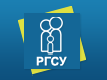 РОССИЙСКИЙ ГОСУДАРСТВЕННЫЙ СОЦИАЛЬНЫЙ УНИВЕРСИТЕТ Филиал в г. СочиЛингвистики и международного праваУТВЕРЖДАЮ:Директор филиала _________ О. Л. СтародубПротокол №____от «__________» 2014г.ЗНАТЬ-предмет и основные задачи теории перевода как научной дисциплины;-основные тенденции в развитии переводческой деятельности в различные исторические эпохи;-основные закономерности переводческой деятельности, приемы и способы решения практических переводческих задач об исторических и онтологических основах теории перевода, ее месте в современной научной парадигме;-теоретические основы переводческой деятельности с учетом грамматических, лексических, семантических, стилистических, прагматических, культурных особенностей ИЯ (исходного языка) и ЯП (языка перевода);-модели перевода и переводческие трансформации; -профессиональные переводческие организации в России и в странах изучаемого языка и их деятельность;-положения морального кодекса переводчика;-специфические и общие тенденцие в российском и зарубежном переводоведении.УМЕТЬ-анализировать коммуникативный акт перевода с позиций ведущих функциональных характеристик текста и определять стратегию перевода;-анализировать коммуникативный акт перевода с позиций эквивалентности и адекватности, определять причины выбора переводческой стратегии;-применять полученные теоретические знания на практике в ходе решения практических переводческих задачВЛАДЕТЬ НАВЫКАМИ-общей культурой научной дискуссии; -приемами анализа текстов оригинала и перевода;-приемами анализа качества перевода с позиций эквивалентности и адекватности;-методологией определения стратегии перевода.№п/пРаздел, темаРаздел, темаВиды учебной работы, трудоемкость (в часах)Виды учебной работы, трудоемкость (в часах)Виды учебной работы, трудоемкость (в часах)Виды учебной работы, трудоемкость (в часах)Виды учебной работы, трудоемкость (в часах)Виды учебной работы, трудоемкость (в часах)Формы текущего контроля успеваемости и промежуточной аттестации Формы текущего контроля успеваемости и промежуточной аттестации Формы текущего контроля успеваемости и промежуточной аттестации Формы текущего контроля успеваемости и промежуточной аттестации Формы текущего контроля успеваемости и промежуточной аттестации Формы текущего контроля успеваемости и промежуточной аттестации Формы текущего контроля успеваемости и промежуточной аттестации №п/пРаздел, темаРаздел, темаВсегоСамос-тоят. работаАудиторные занятияАудиторные занятияАудиторные занятияАудиторные занятияФормы текущего контроля успеваемости и промежуточной аттестации Формы текущего контроля успеваемости и промежуточной аттестации Формы текущего контроля успеваемости и промежуточной аттестации Формы текущего контроля успеваемости и промежуточной аттестации Формы текущего контроля успеваемости и промежуточной аттестации Формы текущего контроля успеваемости и промежуточной аттестации Формы текущего контроля успеваемости и промежуточной аттестации №п/пРаздел, темаРаздел, темаВсегоСамос-тоят. работаВсегоЛекционныеГрупповые (семинары, практические)ЛабораторныеКонт. раб.Рефераты / эссеКурсов. раб/ проектРасчетно-графическая работаЗачет*ЭкзаменКонтр. точки по мод.-рейтинг.системе122341567891011121314151Теория перевода как наукаТеория перевода как наука49,53514,577,52История перевода и переводческой деятельностиИстория перевода и переводческой деятельности493514683Межъязыковая коммуникация и переводМежъязыковая коммуникация и перевод49,53514,577,54Проблема эквивалентности переводаПроблема эквивалентности перевода493514685Объективные факторы, определяющие процесс переводаОбъективные факторы, определяющие процесс перевода493514776Субъективные факторы, определяющие процесс переводаСубъективные факторы, определяющие процесс перевода493514687Перевод в странах изучаемого языкаПеревод в странах изучаемого языка493514778Научно-технический переводНаучно-технический перевод493514689Основы профессиональной деятельности переводчикаОсновы профессиональной деятельности переводчика49351467Общая трудоемкость Общая трудоемкость часы6123151265868++Общая трудоемкость Общая трудоемкость з.е.17ХХХХХХХХХХХХ